ОбразецО награждении профсоюзных активистов	Рассмотрев ходатайство профкомов первичных профсоюзных организаций ______________________________________________________________________,  президиум _______________________________________ организации Профсоюза		(территориальной)постановляет:	(на краевые награды)1. Ходатайствовать перед президиумом краевой организации Профсоюза о награждении (Благодарностью, Почетной грамотой) Алтайской краевой организации Профсоюза за активную работу в Профсоюзе:- Михайловой Веры Ивановны, председателя первичной профсоюзной организации, учителя МБОУ «СОШ» ___________________ района, города.Избирается председателем _____ лет, охват профчленством ____% (или показать динамику численности).Коллективный договор заключается, награждена Почетной грамотой территориальной организации.(на награды Общероссийского Профсоюза образования, Алтайского крайсовпрофа)1. Ходатайствовать перед президиумом краевой организации Профсоюза о представлении к награждению ……Внимание! Почетной грамотой и благодарностью Алтайского крайсовпрофа награждаются «За активную работу в Профсоюзе и успехи в труде», в связи с чем необходимо к вышеназванным сведениям на краевые награды добавить несколько предложений: квалификационная категория, участие в профессиональных конкурсах, обобщение опыта работы, награды за успехи в обучении и воспитании и приложить согласие на обработку персональных данных.МИНИМУМ О НАГРАЖДЕНИИНаграждение профсоюзных работников и активистов – одно из направлений работы председателя первичной профорганизации (ППО), территориальной организации Профсоюза, поэтому необходимо:* ПЛАНИРОВАТЬ представление к награждению с учетом активности в работе, юбилеев и т.д.;* УЧИТЫВАТЬ, что награждаются не рядовые члены Профсоюза, а профактивисты: председатели, заместители председателей первичных профорганизаций, председатели и члены контрольно-ревизионных и других комиссий профкомов или территориальной организации, председатели профорганизаций факультетов, члены профбюро, профгрупорги (вузы), члены профкомов.Кроме этого, за активную работу по сотрудничеству с профорганизациями могут награждаться социальные партнеры: руководители органов управления образованием, руководители образовательных организаций;* ВЕСТИ УЧЕТ награжденных.  ПЕРВЫЙ ЭТАПОрганизовать награждение профактивистов на уровне районной, городской, территориальной, первичной (вузы, колледжи, техникумы) организаций Профсоюза, для чего разработать Положение о награждении Благодарностью, Почетной грамотой районной, городской организации Профсоюза. Предусмотреть, если позволяет бюджет, премирование награждаемых.ВТОРОЙ ЭТАППредставление к награждению различными профсоюзными наградами.1. Награды Алтайской краевой организации Общероссийского Профсоюза образования:1.1. Благодарность.1.2. Почетная грамота.В комитет краевой организации Профсоюза направляется выписка из постановления президиума территориальной организации, в котором указывается обязательный минимум сведений:- полностью ФИО;- кем является в профорганизации (председатель, заместитель председателя, член профкома, член комиссии и т.д.);- должность по основной работе (учитель, вожатый, воспитатель и т.д.);- сколько лет выполняет профсоюзную работу, охват профчленством в его организации, заключается ли коллективный договор.1.3. Премия Алтайской краевой организации Общероссийского Профсоюза образования «За активное сотрудничество с Профсоюзом» (учреждена в 2004 году для социальных партнеров: глав администраций городов и районов, председателей комитетов по образованию, ректоров вузов, директоров лицеев, колледжей, техникумов, школ и учреждений дополнительного образования детей, заведующих ДОУ).В комитет краевой организации Профсоюза направляется в срок до первого августа (ежегодно) выписка из постановления президиума территориальной организации Профсоюза и представление.ВНИМАНИЕ! У представляемых должны быть Почетные грамоты территориальной организации Профсоюза.2. Награды Общероссийского Профсоюза образования:2.1. Благодарность.2.2. Почетная грамота.2.3. Знак Профсоюза  «За активную работу».2.4. Знак Профсоюза «За социальное партнерство».2.5. Нагрудный знак Профсоюза «За активную работу в первичной профсоюзной организации студентов».2.6. Премия им. В.М.Яковлева.ВНИМАНИЕ! У представляемых к награждению должны быть соответствующие награды Алтайской краевой организации Профсоюза.3. Награды Алтайского крайсовпрофа.3.1. Благодарность.3.2. Почетная грамота.3.3. Нагрудный знак «За активную работу в профсоюзах».3.4. Галерея Почета Алтайского крайсовпрофа.ВНИМАНИЕ! У представляемых к награждению должны быть соответствующие награды Алтайской краевой организации Профсоюза.4. Награды ФНПР.Положения о наградах будут размещены в ближайшее время на сайте краевой организации.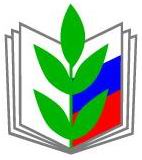 ПРОФЕССИОНАЛЬНЫЙ СОЮЗ РАБОТНИКОВ НАРОДНОГО ОБРАЗОВАНИЯ И НАУКИ РОССИЙСКОЙ ФЕДЕРАЦИИРУБЦОВСКАЯ ГОРОДСКАЯ ОРГАНИЗАЦИЯ ПРОФЕССИОНАЛЬНОГО СОЮЗА РАБОТНИКОВ НАРОДНОГО ОБРАЗОВАНИЯ И НАУКИ РОССИЙСКОЙ ФЕДЕРАЦИИ(РУБЦОВСКАЯ  ГОРОДСКАЯ ОРГАНИЗАЦИЯ ОБЩЕРОССИЙСКОГО ПРОФСОЮЗА ОБРАЗОВАНИЯ)ПРЕЗИДИУМ ПОСТАНОВЛЕНИЕПРОФЕССИОНАЛЬНЫЙ СОЮЗ РАБОТНИКОВ НАРОДНОГО ОБРАЗОВАНИЯ И НАУКИ РОССИЙСКОЙ ФЕДЕРАЦИИРУБЦОВСКАЯ ГОРОДСКАЯ ОРГАНИЗАЦИЯ ПРОФЕССИОНАЛЬНОГО СОЮЗА РАБОТНИКОВ НАРОДНОГО ОБРАЗОВАНИЯ И НАУКИ РОССИЙСКОЙ ФЕДЕРАЦИИ(РУБЦОВСКАЯ  ГОРОДСКАЯ ОРГАНИЗАЦИЯ ОБЩЕРОССИЙСКОГО ПРОФСОЮЗА ОБРАЗОВАНИЯ)ПРЕЗИДИУМ ПОСТАНОВЛЕНИЕПРОФЕССИОНАЛЬНЫЙ СОЮЗ РАБОТНИКОВ НАРОДНОГО ОБРАЗОВАНИЯ И НАУКИ РОССИЙСКОЙ ФЕДЕРАЦИИРУБЦОВСКАЯ ГОРОДСКАЯ ОРГАНИЗАЦИЯ ПРОФЕССИОНАЛЬНОГО СОЮЗА РАБОТНИКОВ НАРОДНОГО ОБРАЗОВАНИЯ И НАУКИ РОССИЙСКОЙ ФЕДЕРАЦИИ(РУБЦОВСКАЯ  ГОРОДСКАЯ ОРГАНИЗАЦИЯ ОБЩЕРОССИЙСКОГО ПРОФСОЮЗА ОБРАЗОВАНИЯ)ПРЕЗИДИУМ ПОСТАНОВЛЕНИЕПРОФЕССИОНАЛЬНЫЙ СОЮЗ РАБОТНИКОВ НАРОДНОГО ОБРАЗОВАНИЯ И НАУКИ РОССИЙСКОЙ ФЕДЕРАЦИИРУБЦОВСКАЯ ГОРОДСКАЯ ОРГАНИЗАЦИЯ ПРОФЕССИОНАЛЬНОГО СОЮЗА РАБОТНИКОВ НАРОДНОГО ОБРАЗОВАНИЯ И НАУКИ РОССИЙСКОЙ ФЕДЕРАЦИИ(РУБЦОВСКАЯ  ГОРОДСКАЯ ОРГАНИЗАЦИЯ ОБЩЕРОССИЙСКОГО ПРОФСОЮЗА ОБРАЗОВАНИЯ)ПРЕЗИДИУМ ПОСТАНОВЛЕНИЕ
«    » ___________ 20__ г.
г. Рубцовск
г. Рубцовск
№ ___